РАССМОТРЕН  на заседании педагогического советаМБОУ «НОШ №2» г.ЧебоксарыПротокол  №4  от  25.04.2020Отчето результатах  самообследованияМуниципального бюджетного общеобразовательного  учреждения "Начальная общеобразовательная школа № 2»  города ЧебоксарыЧувашской  Республикиза 2019 годЧебоксары, 2020 годСодержаниеАналитическая часть…………………………………………………………….....3Оценка образовательной деятельности………………………………………3Оценка системы управления школой…………………………………………4Оценка организации учебного процесса……………………………………...7Оценка содержания и качества подготовки обучающихся…………………14Оценка востребованности выпускников школы…………………………….23Оценка кадрового обеспечения образовательного процесса………………24Оценка материально-технического, учебно-методического, библиотечно-информационного обеспечения образовательного процесса………………30Оценка функционирование внутренней системы оценки качества………..33Результаты анализа показателей деятельности МБОУ «НОШ №2» г. Чебоксары…………………………………………………………………………...36Общие выводы и предложения…………………………………………………….37Приложение №1. Показатели деятельности МБОУ «НОШ №2» г. Чебоксары, подлежащей самообследованию………………………………....................................39АНАЛИТИЧЕСКАЯ ЧАСТЬОценка образовательной деятельностиМуниципальное бюджетное общеобразовательное учреждение «Начальная общеобразовательная школа №2» города Чебоксары Чувашской Республики создано в соответствии с постановлением администрации города Чебоксары № 176 от 03.07.2012.Официальное  наименование Учреждения:полное - Муниципальное бюджетное общеобразовательное учреждение «Начальная общеобразовательная школа №2» города Чебоксары Чувашской Республики создано в соответствии с постановлением администрации города Чебоксарысокращенное – МБОУ «НОШ №2» г. ЧебоксарыЮридический адрес: 428 020, Чувашская Республика, г. Чебоксары, ул. Ленинского Комсомола, д. 74, тел.: 25-93-05.Фактический адрес: 428 020, Чувашская Республика, г. Чебоксары, ул. Ленинского Комсомола, д. 74, тел.: 25-93-05.Учредитель: муниципальное образование город Чебоксары – столицы Чувашской РеспубликиЛицензия на образовательную деятельность: 21Л01 №0000713, выдана 20.03.2017 г., Министерством образования и молодежной политики Чувашской Республики. Срок действия – бессрочно.Свидетельство о государственной аккредитации: 21А01 №0000289, выдано 13.05.2013 г., Министерством образования и молодежной политики Чувашской Республики. Срок действия – 12.05.2025.Директор школы: Димитриева Алевтина Арсентьевна, Почетный работник общего образования Российской Федерации, Заслуженный работник образования Чувашской Республики.Учреждение реализует следующие виды образовательных программ:- основная общеобразовательная программа начального общего образования;- программы дополнительного образования по следующим направлениям: спортивно-оздоровительное, социальное, общеинтеллектуальное, духовно-нравственное, общекультурное. МБОУ «НОШ №2» г. Чебоксары имеет официальный сайт: http://myschool2.ru.Деятельность школы строится в соответствии с Федеральным законом РФ «Об образовании в Российской Федерации», нормативно-правовой базой, программно-целевыми установками Министерства образования и науки РФ, Министерства образования и молодежной политики ЧР, Основной образовательной программой начального общего образования.  Основная образовательная программа начального общего образования школы, Учебный план соответствуют ФГОС НОО. Расписание учебных занятий соответствует требованиям СанПин. Оценка СИСТЕМы УПРАВЛЕНИЯ ШКОЛОЙУправление школой осуществляется в соответствии с Законом Российской Федерации "Об образовании в Российской Федерации", Уставом школы и локальными актами образовательной организации на принципах демократии, гуманизма, общедоступности, приоритета общечеловеческих ценностей, жизни и здоровья человека, гражданственности, свободного развития личности. Цель управления школой заключается в формировании демократического учреждения, воспитывающего всесторонне развитую, социально адаптированную личность. Образование, как и любой процесс в социально-экономической системе, не может и не должен формироваться стихийно. Это управляемый процесс, и от эффективности управления зависит и качество обучения, и жизнеспособность школы, и ее конкурентоспособность.Управление Школой осуществляется на основе сочетания принципов единоначалия и коллегиальности. Единоличным исполнительным органом Школы является Директор Школы, назначенный  главой администрации города  на срок, определяемый  трудовым договором, к компетенции которого относится осуществление текущего руководства ее деятельностью.Директор школы – Димитриева Алевтина Арсентьевна, Почетный работник общего образования Российской Федерации, Заслуженный работник образования Чувашской Республики.Заместители директора по направлениям:Николаева Алина Николаевна, заместитель директора по учебно-воспитательной работе;Фадеева Наталья Сергеевна, заместитель директора по учебно-воспитательной работе;Замкова Оксана Витальевна, заместитель директора по воспитательной работе;Николаев Всеволод Анатольевич, заместитель директора по информатизацииКузнецов Евгений Владимирович, заместитель директора по АХЧ;Органами коллегиального управления Школы являются:- Общее собрание работников школы;- Педагогический совет;	- Управляющий совет.1. Общее собрание работников школы составляют 71 работник школы. Общее собрание является постоянно действующим высшим органом коллегиального управления, обеспечивающего возможность участия всех работников в управлении Школой на постоянной (бессрочной) основе.В 2019 году было проведено 5 заседаний, на которых обсуждались следующие вопросы: рассмотрение и принятие локальных актов школы, в  том числе Коллективный договор, были внесены изменения в Положение об оплате труда, рассматривался  наградной материал на представление педагогических работников к отраслевым наградам, кандидатуры педагогических работников для объявления благодарности,  вопрос приоритетных направлений деятельности школы, вопрс об избрании работников в комиссию по трудовым спорам.2. Педагогический совет - форма коллегиального органа управления, объединяющего педагогических работников Школы, а также администрацию Школы, на постоянной (бессрочной) основе.За 2019 г. проведено 7 тематических заседаний педагогического совета по следующим темам: «Модель взаимодействия школы и семьи: перспективы и приоритеты сотрудничества», «Развитие профессиональных компетентностей педагогов школы как фактор повышения качества образования», Анализ работы ШМО за 2018-2019 учебный год, Анализ работы технологических студий за 2018-2019 учебный год., «Современные образовательные технологии через системы УМК «Гармония», «Инновационная начальная школа», «Детская одаренность. Современные подходы с одаренными детьми», также рассматривались вопросы об организации и проведении самообследования МБОУ «НОШ №2» за 2018 г., о результатах пробного международного исследования математического и естественнонаучного образования TIMSS,   о переводе обучающихся 1-3 классов в следующий класс, о выпуске обучающихся 4 классов, о награждении обучающихся Похвальными листами, утверждались программа работы смены оздоровительного лагеря с дневным пребыванием детей «Страна чудес», Положение о формах обучения в МБОУ "НОШ №2" г. Чебоксары, Положение о семейном образовании в МБОУ "НОШ №2" г. Чебоксары., корректировалась основная общеобразовательная программа начального общего образования МБОУ «НОШ №2» г. Чебоксары.Педагогические советы можно считать отправной точкой к последующим действиям по поставленным задачам на текущий год. 3. Управляющий совет Управляющий совет школы является высшим коллегиальном органом самоуправления школы. Управляющий совет связывает всех участников образовательного процесса. Работа совета в 2019 году была направлена на достижение следующей цели: совершенствовать организационную культуру управления МБОУ «НОШ №2» г.Чебоксары и образовательным процессом через создание условий для развития самоуправления и открытости образовательного процесса В 2019 году согласно компетенции Управляющего совета школы решались следующие вопросы: определение основных направлений развития Школы, установление требований к одежде обучающихся совместно с педагогическим советом, контроль за созданием необходимых условий для охраны и укрепления здоровья, организацией питания обучающихся,  контроль за созданием условий для занятий обучающихся физической культурой и спортом,  привлечение добровольных имущественных взносов, пожертвований и других не запрещенных законом поступлений;Представители Педагогического совета, Управляющего совета школы, родительской общественности принимали участие в общешкольных родительских собраниях, становились членами жюри школьных мероприятий, праздничных и спортивных мероприятий школы, в самоуправлении школы и успешно решали задачи стратегического планирования, определения приоритетов развития школы и материально-технического обеспечения.Вопросы методического обеспечения реализации основной образовательной программы и совершенствования образовательного процесса рассматриваются на заседаниях Методических объединений учителей. В 2019 году в школе сформировано 5 методических объединений учителей: методическое объединение учителей начальных классов, работающих по УМК «Гармония»,  методическое объединение учителей начальных классов, работающих по УМК «Начальная инновационная школа», методическое объединение учителей английского и родных языков, методическое объединение  учителей изобразительного исскуства, музыки, технологии, методическое объединение учителей физической культуры.  Методическими объединениями решались вопросы реализации федеральных государственных образовательных стандартов, реализация системно-деятельностного подхода в организации деятельности обучающихся на уроке и во внеурочной деятельности. Планы коллегиальных органов в 2019 году реализованы в полном объеме. Современная система управления в школе позволяет педагогическому коллективу, общественности, родителям принимать активное участие в управлении образовательным учреждением и успешно решать задачи стратегического планирования, определения приоритетов развития школы и материально-технического обеспечения.  В следующем году в школе будет продолжена практика коллегиального обсуждения путей развития образовательной системы школы, совершенствования основной образовательной программы начального общего образования, выбора предметов части учебного плана, формируемой участниками образовательных отношений.Оценка организации учебного процессаМуниципальное бюджетное общеобразовательное учреждение «Начальная общеобразовательная школа № 2» города Чебоксары Чувашской Республики является образовательной организацией, осуществляющей деятельность по образовательным программам начального общего образования и программам дополнительного образования.  В 2019 году в школе было скомплектовано 34 класса-комплекта, с общей численностью обучающихся – 947 человек. Образовательная деятельность в школе осуществлялась на русском языке – государственном языке Российской Федерации, также по желанию родителей/законных представителей обучающихся изучался чувашский язык – государственный язык Чувашской Республики в соответствии с Законом Чувашской Республики от 30.07.2013 года № 50 «Об образовании в Чувашской Республике». Все обучающиеся школы имели возможность изучать родной язык. Согласно Закону Российской Федерации "Об образовании в Российской Федерации" предусмотрено обучение по следующим формам: очное, заочное, очно-заочное (на 31.12.2019 г. - очное - 943 обучающихся, очно-заочное - 2 обучающихся, индивидуальное обучение на дому – 2 обучающихся).Образовательная деятельность по общеобразовательным программам организуется в соответствии с расписанием учебных занятий, которое строится на основе требований  САНПиН. Расписание составлялось с учетом дневной и недельной умственной работоспособности обучающихся и шкалой трудности учебных предметов.Образовательная деятельность школы  строилась  по пятидневной рабочей неделе. Продолжительность урока в 1 классах составляла 35 минут (1, 2 четверть), 40 минут (3, 4 четверть), во 2-4 классах продолжительность урока составляла 45 минут. Начало занятий  с 8 часов 00 минут. Периодичность и продолжительность каникул в течение  учебного  года  устанавливалась в соответствии с годовым календарным графиком  работы с учетом требований действующего законодательства.Вся работа школы в 2019 году проводилась в соответствии с утвержденным планом учебно-воспитательной работы. Образовательная деятельность осуществлялась через реализацию программ:Самообследование показало, что образовательная деятельность осуществляется в соответствии с положениями Федерального Закона от 29.12.2012 № 273 «Об образовании в Российской Федерации», закона Чувашской Республики от 30.07.2013 № 50 «Об образовании в Чувашской Республике», Порядком организации и осуществления образовательной деятельности по основным общеобразовательным программам – образовательным программам начального общего и среднего общего образования, утвержденным приказом Минобрнауки России от 30.08.2013 №1015, требованиями САНПиН и другими нормативными документами.Средством непрерывного обучения ребенка и формирования его личности выступает дополнительное образование в школе. Организация дополнительного образования в школе является одним из приоритетных направлений.  Дополнительное образование в школе - это мероприятия и факультативы, кружки и спортивные секции, занятия в учебных лабораториях,  объединенные в единое пространство.В соответствии с федеральным государственным образовательным стандартом начального общего образования (ФГОС НОО), основная образовательная программа начального общего образования  реализуется  образовательным учреждением, в том числе, и через внеурочную деятельность.Целью внеурочной деятельности являлось создание  условий  для  проявления и развития ребенком своих интересов на основе свободного выбора, постижения духовно-нравственных ценностей и культурных традиций.Для  выполнения программы  воспитания  и  социализации младших школьников через  внеурочную деятельность  школа  реализует  модель  «школы  полного  дня».Реализация  внеурочной  деятельности  на основе модели  «школы  полного  дня» в  2019  учебном  году  осуществлялась  по 5 направлениям через: деятельность групп продленного дня;деятельность внеурочных занятий «Академия чудес»;деятельность кружковых занятий;классные часы.В 2019 учебном году в школе работало 34 группы продленного дня, с охватом детей – 928 обучающихся, что составляет 98% от общего числа обучающихся (в 2018 г. – 96%). В рамках деятельности групп продленного дня было охвачено 3 направления: общеинтеллектуальное, спортивно-оздоровительное, духовно-нравственное. В рамках деятельности ученических лабораторий «Академия чудес»  всего охвачено – 767 обучающихся (81%) (в 2018 г. – 87%.)В 2019 г. в рамках сотрудничества школы с другими организациями, кружки и спортивные секции посещали  925 обучающихся школы, что составило 98 % (в 2018 г. – 98%).Среди внешкольных учреждений, с которыми сотрудничает школа, можно выделить: детская школа искусств № 3, кружки ЦДТ Калининского района, отдел пропаганды ГИБДД, ОпДН и КпДН, центр «Содружество», библиотека им. Шумилова, центр «Семья», Федерация «Каратэ», КВЦ «Радуга», Центр ГИМС МЧС России по ЧР, ЦВР «Эткер», детский технопарк «Кванториум», Националный музей, музей Трактора, музей УФСИН, центр противпожарной пропаганды и общественных связей, 1ПСЧ ФГКУ «1 отряд ФПС по ЧР-Чувашии», Чувашская региональная общественная организация содействия в решении социальных проблем семьи и человека «Мир добра».Организация учебного  процесса соответствует нормам СанПиН. Выстроена модель организации учебного процесса. Сложилась система организации воспитательной работы в школе.  В школесозданы условия для реализации интеллектуальных, творческих, спортивных способностей обучающихся. В следующем  году планируется продолжить работу в данном направлении и расширить образовательную среду школы. За 2019  год школа приняла участие в следующих проектах, конкурсах и грантахПроектная деятельность школыСтажировочные (пилотные) площадкиС момента создания НОШ № 2 г.Чебоксары в 2012 году школа активно развивается в инновационном режиме. Ядром инновационной деятельности является системная проектная деятельность, которая позволяет выявлять актуальные перспективы развития школы, решать наиболее актуальные проблемы, в том числе с привлечением дополнительных средств, обобщать и распространять педагогический и управленческий опыт. МБОУ «НОШ №2» г.Чебоксары имеет большой опыт проектной, экспериментальной и инновационной деятельности. Ежегодно в школе реализуются проекты различного уровня, ведется работа по привлечению грантов. Главным результатом, на достижение которого направлена вся деятельность школы, в том числе проектная и грантовая, является успешность каждого ученика.  В 2019 году школа приняла участие в 1 Международном, 5 Всероссийских, 2 республиканских и 1 муниципальных проектах (это количество значительно увеличилось по сравнению с предыдущим годом).В 2020 году школа продолжит образовательную деятельность по реализации и достижению основных задач, поставленных на учебный год. Будет продолжена проектная и грантовая деятельность.Оценка содержания и качества подготовки обучающихсяМБОУ «НОШ №2» г. Чебоксары – образовательная организация, реализующая общеобразовательные программы начального общего образования, программы внеурочной деятельности и дополнительного образования. Все программы образуют целостную систему, основанную на принципах непрерывности, преемственности, личностной ориентации участников образовательного процесса. В настоящее время уделяется большое внимание независимой оценке качества образования в школе. В 2019 году учащиеся 4-х,  классов приняли участие во всероссийских проверочных работах по системе СтатГрад, Международном исследовании  TIMSS-2019. В школе систематически проводятся диагностические работы по учебным предметам учебного плана, комплексные работы.В 2019 году в школе было скомплектовано 34 класса-комплекта, с общей численностью обучающихся – 947 человек.По итогам 2019 года на «4» и «5» обучается 520 обучающихся 2-4 классов, качество знаний составляет – 81%, успеваемость – 100%. В таблице представлены данные качества образования обучающихся за 3 года.По итогам  2019 года 105 (12%) обучающихся  2-4 классов были награждены Похвальными листами «За отличные успехи в учении».Результаты Всероссийских проверочных работ в 4-х классахВсероссийские проверочные работы – это комплексный проект – это комплексный проект в области оценки качества образования, направленный на развитие единого образовательного пространства в Российской Федерации, мониторинг введения Федеральных государственных образовательных стандартов, формирование единых ориентиров в оценке результатов обучения.Всероссийские проверочные работы основаны на системно-деятельностном, компетентностном и уровневом подходах.Ключевыми особенностями ВПР в начальной школе являются:соответствие ФГОС;соответствие отечественным традициям преподавания учебных предметов;учет национально-культурной и языковой специфики многонационального российского общества;отбор для контроля наиболее значимых аспектов подготовки как с точки зрения использования результатов обучения в повседневной жизни, так и сточки зрения продолжения образования.На основании приказа Управления образования администрации города Чебоксары № 130 от 05.03.2019 г. «О проведении всероссийских проверочных работ в 2019 году» в апреле 2019 года 191 обучающихся  4-х классов школы участвовали во Всероссийских проверочных работ по математике, русскому языку, окружающему миру. Результаты работ по русскому языку16 апреля 2019 года обучающиеся четвертых классов написали часть 1 работы по русскому языку (диктант). 18 апреля 2019 года проведена часть 2 работы по русскому языку. Участники выполнили 15 заданий. Назначение ВПР по русскому языку – оценить уровень общеобразовательной подготовки обучающихся 4-х классов в соответствии с требованием ФГОС. ВПР позволяют осуществить диагностику достижения предметных и метапредметных результатов, в то числе уровня сформированности универсальных учебных действий и овладение межпредметными понятиями.Распределение первичных балловРезультаты ВПР обучающихся школы по русскому языку в целом выше средних показателей по Чувашской Республики и Российской Федерации.  Успешно справились с работой 100% обучающихся школы, в том числе на «4 и 5»  - 92,5%  (2017-2018 г – 89%) обучающихся.  Анализируя результаты работ, следует отметить, что большинство Анализируя результаты работ, следует отметить, что большинство обучающихся показали умение писать под диктовку текст в соответствии с изученными правилами правописания;  проверять предложенный текст; находить и исправлять орфографические и пунктуационные ошибки. А также продемонстрировали умение находить главные и второстепенные члены предложений; характеризовать звуки русского языка. Наибольшие затруднения вызвали задания повышенного уровня: умение определять конкретную жизненную ситуацию, исходя из жизненного опыта, умение определять основную мысль текста.   	Результаты работ по математике23 апреля 2019 года обучающиеся писали проверочную работу по математике. На выполнение работы отводилось 45 минут. Работа включала 12 заданий.  Работа по математике проверяла умение считать, применять математические знания для решения практических задач, логически рассуждать, работать с информацией, представленной в разных формах. В работу были включены задания на развитие геометрических представлений, пространственного  воображения, алгоритмического мышления. Назначение ВПР по математике – оценить уровень общеобразовательной подготовки обучающихся в соответствии с требованием ФГОС. Распределение первичных балловРезультаты ВПР обучающихся школы по математике в целом выше средних показателей по Чувашской Республики и Российской Федерации.  Успешно справились с работой 100% обучающихся школы, в том числе на «4 и 5»  - 97,4%  (2017-2018 г – 96,3%) обучающихся.  Подавляющее большинство обучающихся (99%) умеют выполнять устно сложение, вычитание, умножение и деление однозначных, двузначных и трехзначных чисел в случаях, сводимых к действиям в пределах 100 (в том числе с 0 и числом 1), а также 94% обучающихся умеют вычислять значение числового выражения (содержащего 2-3 арифметических действия, со скобками и без скобок), решать арифметическим способом (в 1-2 действия) учебные задачи и задачи, связанные с повседневной жизнью; сравнивать и обобщать информацию, представленную в несложных таблицах и диаграммах. Наиболее сложными оказались задачи, связанные с умением интерпретировать информацию, полученную при проведении несложных исследований (объяснять, сравнивать и обобщать данные, делать выводы и прогнозы); демонстрировать овладение основами логического и алгоритмического мышления (решать задачи в 3-4 действия).Результаты работ по окружающему миру24 апреля 2019 года обучающиеся писали работу по окружающему миру. Работа состояла из 10 заданий, на выполнение которых отводилось 45 минут. Назначение ВПР по окружающему миру – оценить уровень общеобразовательной подготовки обучающихся в соответствии с требованием ФГОС.Распределение первичных балловРезультаты ВПР обучающихся школы по окружающему миру в целом выше средних показателей по Чувашской Республики и Российской Федерации.  Успешно справились с работой 100% обучающихся школы, в том числе на «4 и 5»  - 96,3%  (2017-2018 г – 87,5%) обучающихся.Анализируя работу, следует отметить, что 98% обучающихся овладели начальными сведениями о сущности и особенностях объектов, процессов и явлений действительности; умеют использовать различные способы анализа, передачи информации в соответствии с познавательными задачами; имеют уважительное отношение к родному краю; освоили элементарные нормы здоровьесберегающего поведения в природной и социальной среде; освоили доступные способы изучения природы (наблюдение, измерение, опыт). Наиболее сложными оказались задания, связанные с проведением наблюдений в окружающей среде и ставит опыты; обнаруживать взаимосвязи между живой и неживой природой, взаимосвязи в живой природе. Итоги проверочных работ свидетельствуют о достаточном уровне освоения образовательной программы по русскому языку, математике и окружающему миру. Результаты ВПР обучающихся школы по 3 предметам в целом выше средних показателей по Чувашской Республики и Российской Федерации.  Успешно справились с работой 100% обучающихся школы.   Предметные олимпиады и конкурсыВ рамках подпрограммы «Одаренные дети» ученики нашей школы принимают участие в олимпиадах, научно-практических конференциях и конкурсах. Ежегодно ученики нашей школы принимают активное участие  в  различных  олимпиадах и конкурсах международного, всероссийского, регионального и муниципального уровней. Из года в год увеличивается не только количество участников олимпиад, но и количество победителей и призеров. Если в 2018 году общее количество участников олимпиад составило 1914 учеников, то в 2019 году общее количество участников возросло до 3048 школьников. Если количество победителей и призеров в 2018 году составило 734, количество победителей и призеров 2019 года возросло до  1324 обучающихся. Эффективность участия составила 43%.    Результативность участия в  предметных олимпиадах и конкурсахОсновной принцип устройства образовательного пространства в школе, обеспечивающий возможности выстраивания обучающимися своей индивидуальной траектории, - это принцип представления им выбора внеурочных занятий по предметам в рамках подготовки к Всероссийской олимпиаде школьников, участие в городских и республиканских НПК, участие в различных предметных конкурсах, олимпиадах, проектах, занятия в системе ПДОУ. Большое количество обучающихся принимают участие во внешкольных очных, заочных, дистанционных мероприятиях, проводимых сетевыми сообществами.Итоги участия в олимпиадах и конкурсах  показали слаженную работу обучающихся, родителей и преподавателей по выявлению и поддержке одарённых детей, хороший уровень подготовки ребят, знание теоретического материала и умение использовать его на практике. В 2019 году обучающиеся школы принимали активное участие в различных творческих и спортивных конкурсах.Участие в районных, республиканских конкурсах, мероприятиях по плану: Обучающихся, добившихся высоких результатов в учебе, олимпиадах, НПК, интеллектуальных, спортивных, творческих конкурсах в апреле 2019 года чествовали на традиционном событии школы «Пьедестал успеха». На сайте школы в разделе «Наши достижения в конкурсах, грантах и олимпиадах» своевременно пополнялся список достижений одаренных детейРезультативность участия обучающихся в в различных творческих конкурсах за учебный год находится на высоком уровне. Так как возросло количество обучающихся, принимающих активное участие в творческих конкурсах и спортивных соревнованиях. В связи с этим и произошел рост победителей и призеров. Учителя-предметники и классные руководители работают с интересами обучающихся, и дают возможность принять участие в экологических, художественных, прикладных конкурсах различного уровня.Оценка востребованности выпускников школыМБОУ «НОШ №2» г. Чебоксары является начальной школой. Обучающиеся, освоившие в полном объеме основную образовательную программу начального общего образования  школы и закончившие начальную школу без академической задолженности, переходят  на следующий  уровень образования в другие школы. В 2018 году основную образовательную программу начального общего образования освоило 197 обучающихся, из них продолжили дальнейшее обучение в: - лицеях – 26 обучающихся, что составляет 13% выпускников;- гимназиях – 21 обучающихся, что составляет 11% выпускников;- кадетские школы города – 8 обучающихся, что составляет 4% выпускников;- общеобразовательных школах – 142 обучающийся, что составляет 72% выпускников. Востребованность выпускников школы Уровень востребованности выпускников школы  можно признать удовлетворительным: 38% выпускников продолжат свое обучение в лицеях и гимназиях города Чебоксары.Оценка кадрового обеспечения образовательного процессаВ 2019 учебном году ОУ было укомплектовано кадрами на 100%. Грамотное руководство школой осуществляет директор школы, Почетный работник общего образования Российской Федерации, Заслуженный работник образования Чувашской Республики – А.А. Димитриева,  административный состав: 2 заместителя директора по учебно-воспитательной работе, 1 заместитель директора  по воспитательной работе, 1 заместитель директора по АХЧ, 1 заместитель директора по информатизации. Весь административный состав по квалификационным требованиям соответствуют занимаемой должности. Для успешной и  целенаправленной работы  с обучающимися  в школе работает  вспомогательный персонал: 1 педагог – психолог,  2 педагога – организатора, 1 тьютор, 1 социальный педагог, 2 педагога дополнительного образования.В школе работает 54 педагогических работников, из них 6 (11%) молодых специалистов, 1 кандидат филосовских  наук. Кадровый  состав  педагогических  работниковРаспределение  педагогических  работников  по  квалификационным  категориям на конец  2019 г. Курсовая  подготовка  педагогических работников	Курсовую  подготовку  в    2019    году   прошли  54  педагогических работника:4 педагога по т. ««Современные образовательные технологии как инструмент формирования профессиональной компетентности учителя начальных классов»» (ЧРИО)50 педагогов по т. «Межпредметные технологии в организации образовательного процесса» (г.Казань)3 педагога по т. «Система оценки образовательных результатов в начальной школе (на основе Всероссийских проверочных работ)» (ЧРИО)18 педагогов по т. «Реализация федеральных государственных образовательных стандартов образования обучающихся с ограниченными возможностями здоровья» (ЧРИО)1 педагог по т. «Организационно-содержательные аспекты реализации инклюзивного образования» (ЧРИО)1 педагог по т. «Основы финансовой грамотности» (ЧРИО)2 педагога по т. «Оценка эффективности добровольческой (волонтерской) деятельности» (НОЧУ «Учебно-тренировочный центр «ЦЕРБЕР»)11 педагогов по т. «Управление проектами в образовании» (ЧГПУ)1 педагог  - курсы повышения квалификации для учителей начальных классов, преподающих шахматы в рамках проекта «Шахматы в школе»3 педагога по т. «Межпредметные технологии как инструмент формирования метапредметных результатов у обучающихся» (ЧРИО)1 педагог по т. «Разработка рабочих программ курсов внеурочной деятельности» (ЧРИО)4 педагога по т. «Активизация интеллектуальной информационной деятельности обучающихся в Ассоциированных школах Юнеско через инструменты ИКТ» (УВО «Университет управления Тисби»)Государственные и отраслевые награды.На конец 2019 года работники школы имеют следующие награды:Заслуженный работник образования Чувашской Республики – 2;Почетный работник общего образования Российской Федерации – 4;Почетный работник воспитания и просвещения Российской Федерации – 1;Почетная грамота Министерства образования и науки Российской Федерации – 1;Почетная грамота Министерства образования и молодежной политики Чувашской Республики – 14;Благодаррность Министерства образования и молодежной политики Чувашской Республики – 6; Почетная грамота администрации города Чебоксары – 1;Почетная грамота управления образования администрации г. Чебоксары – 15;Почетная грамота администрации Калининского района – 14;В 2019 году педагоги принимали участие в следующих конкурсах профессионального мастерства:Александрова Алина Владимировна, учитель начальных классов, муниципальный конкурс "Общественный воспитатель", участие;Тимофеева Светлана Владимировна, учитель начальных классов, конкурс методических разработок по курсу "Основы финансовой грамотности" в номинации "Лучшая рабочая программа учебного курса "Основы финансовой грамотности" , 1 место;Тимофеева Светлана Владимировна, учитель начальных классов, конкурс методических разработок по курсу "Основы финансовой грамотности" в номинации "Лучшая методическая разработка учебного курса "Основы финансовой грамотности" внеурочной деятельности", 2 место;Японцева Татьяна Борисовна, учитель английского языка, республиканский конкурс на лучшую разработку дидактической игры по ПДД в рамках социального проекта "Вместе - за безопасность дорожного движения", 3 место;Анисимова Галина Николаевна, учитель начальных классов, республиканский конкурс на лучшую разработку дидактической игры по правилам дорожного движения, 2 место;Петрова Людмила Витальевна, учитель начальных классов, республиканский конкурс среди педагогов образовательных организаций  на лучшую разработку дидактической игры по ПДД, 1 место;Петрова Людмила Витальевна, учитель начальных классов, всероссийский профессиональный педагогический конкурс в номинации «Методическая разработка» «Методические разработки для внеурочной деятельности по окружающему миру для учащихся младших классов» (АНО «Научно-образовательный центр педагогических проектов»), 1 место;Петрова Людмила Витальевна, учитель английского языка, всероссийский профессиональный педагогический конкурс в номинации «Методическая разработка» «Авторская сказка на английском языке» (АНО «Научно-образовательный центр педагогических проектов»), 1 место;Петрова Людмила Витальевна, учитель начальных классов, республиканский дистанционный конкурс «Методические разработки урока и внеклассного мероприятия» в номинации «Лучшая разработка внеклассного мероприятия»,1 место;                                                                                                                                                                                                                                                                                                                                                                                                                                                                                                                                                                                                                                                                                                                                                                                                                                                                                                                                                                                                                                                                                                                                                                                                                                                                                                                                                                                                                                                                                                                                                                                                                                                                                                                                                                                                                                                                                                                                                                                                                                                                                                                                                                                                                                                                                                                                                                                                                                                                                                                                                                                                                                                                                                                                                                                                                                                                                                                                                                                                                                                                                                                                                                                                                                                                                                                                                                                                                                                                                                                                                                                                                                                                                                                                                                                                                                                                                                                                                                                                                                                                                                                                                                                                                                                                                                                                                                                                                                                                                                                                                                                                                                                                                                                                                                                                                                                                                                                                                                                                                                                                                                                                                                                                                                                                                                                                                                                                                                                                                                                                                                                                                                                                                                                                                                                                                                                                                                                                                                                                                                                                                                                                                                                                                                                                                                                                                                                                                                                                                                                                                                                                                                                                                                                                                                                                                                                                                                                                                                                                                                                                                                                                                                                                                                                                                                                                                                                                                                                                                                                                                                                                                                                                                                                                            Ардвеньева Мария Викторовна, учитель музыки, республиканский конкурс учительских хоров, диплом 1 степени;Еремеева Галина Васильевна, учитель начальных классов, конкурс  методических  разработок в номинации "Современный урок в соответствии с ФГОС" , 1 место;Плотников Евгений Игоревич, педагог дополнительного образования, международное соревнование по танцевальному спорту «Кубок Казанского Кремля», 2 место; Плотников Евгений Игоревич, педагог дополнительного образования, международное соревнование по танцевальному спорту"Московия 2019", 2 место;Плотникова Рушания Ринатовна, хореограф, международное соревнование по танцевальному спорту «Кубок Казанского Кремля», 2 место;Плотникова Рушания Ринатовна, хоеограф,  международное соревнование по танцевальному спорту "Московия 2019" 2 место;Во всероссийском конкурсе «Лидер России» - 1 участник.Публикации за 2019 год:Александрова Алина Владимировна, учитель начальных классов, ТРИЗ-технологии в начальной школе, сайт infourok.ru;Анисимова Галина Николаевна, учитель начальных классов, "Программа внеурочной деятельности для 1 класса", сайт infourok.ru;Ардвеньева Марина Викторовна, учитель музыки, "РАБОТА С ОДАРЕННЫМИ  ДЕТЬМИ", АЛЬМАНАХ ПЕДАГОГА; Ковалева Оксана Михайловна, учитель начальных классов, презентация к уроку окружающего мира "Планеты Солнечной системы", сайт infourok.ru;Семенова Ирина Владимировна, учитель начальных классов, "Использование ТРИЗ-технологий в начальной школе", сайт infourok.ru;Харитонова Надежда Васильевна, учитель начальных классов, Классный час "Поговорим о милосердии" , www.prodlenka.ru;Японцева Татьяна Борисовна, учитель английского языка, "Презентация к уроку "Christmas in Great Britain" (4 класс), сайт infourok.ru;Японцева Татьяна Борисовна, учитель английского языка, Использование цифровой лаборатории «Наураша в стране Наурандии»  в условиях билингвальной среды", электронный сборник ЦМИРО «Использование современных педагогических технологий в учебном процессе в условиях реализации ФГОС. Реализация проектной и исследовательской деятельности» ;Участие педагогов в олимпиадах и научно-практических конференциях, форумах в 2019 году: Алексеева Надежда Павловна, учитель начальных классов, НПК по теме "Региональная конференция по вопросам раннего выявления семейного неблагополучия", участие;Викторова Ольга Александровна, учитель чувашского языка, НПК по теме "Актуальные вопрос исследования и преподавания родных языков и литератур", участие;Ефремова Мария Петровна, учитель начальных классов, НПК по теме "Проблемы воспитания и социализации современного ребенка в образовательных организациях от дошкольника до выпускника школы", участие; Николаева Алина Николаевна, заместитель директора, "Инновационный подход в управлении современной образовательной организацией", участие;Николаева Алина Николаевна, заместитель директора, выступление на тему "Начальная вторая - школа возможностей, творчества, успеха" в рамках XI Международного педагогического форума "Современные технологии обучения: достижения, опыт, практика";Николаев Всеволод Анатольевич, заместитель директора, выступление на тему "Навигатор образовательного процесса обучающихся и родителей" в рамках XI Международного педагогического форума "Современные технологии обучения: достижения, опыт, практика";Николаев Всеволод Анатольевич, заместитель директора, выступление на тему "Обеспечение информационной безопасности детей: педагогический аспект" в рамках XI Международного педагогического форума "Современные технологии обучения: достижения, опыт, практика";Александрова Алина Владимировна, учитель начальных классов, "Всероссийская олимпиада "Педагогический успех" номинация: Требования ФГОС к начальному общему образованию" (Сетевое издание "Педагогический успех"), 2 место;Димитриева Маргарита Алексеевна, учитель начальных классов, олимпиада Всероссийского педагогического общества "Эстафета знаний", 2 место;Ковалева Оксана Михайловна, учитель начальных классов, олимпиада "Формы и методы работы на уроках в начальной школе" (Учебный центр Натальи Хаустовой ), 2 место;Семенова Ирина Владимировна, учитель начальных классов, Всероссийская олимпиада "Педагогический успех" в номинации "Требования ФГОС к начальному общему образованию" (Сетевое издание "Педагогический успех"), 1 место;Японцева Татьяна Борисовна, учитель английского языка, Всероссийская декада английского языка издательства "Русское слово", ассоциации "Инновационная школа", участие;Курсы повышения квалификации, организованные МБОУ «НОШ №2» г. Чебоксары  в 2019 годуВ рамках сотрудничества с БУ ЧР ДПО «Чувашский республиканский институт образования» Минобразования Чувашии школа является стажировочной площадкой для курсантов БУ ЧР ДПО «Чувашский республиканский институт образования» Минобразования Чувашии (Приказ  БУ ЧР ДПО «Чувашский республиканский институт образования» Минобразования Чувашии № 415 от 09.10.2018г. «Об утверждении списка образовательных организаций, участвующих в сетевой форме реализации дополнительных профессиональных программ.).МБОУ «НОШ №2» г. Чебоксары разработана авторская программа курсов повышения квалификации по теме «Современные образовательные технологии как инструмент формирования профессиональной компетентности учителя начальных классов» (программа одобрена на заседании кафедры профессионального развития педагогических работников (протокол 17/19 от 27.09.2019г.).  По данной программе за 2019 год  повысили квалификацию  100 учителей начальных классов Чувашской Республики: с 25.03.2019 по 27.03.2019 – 49 чел., с 30.10.2019 по 01.11.2019 – 51 чел.).В педагогическом коллективе школы – высококвалифицированные кадры с высокой работоспособностью, опытная административная команда. За последние 3 года наблюдается рост педагогов, повысивших и подтвердивших свою квалификационную категорию. Педагоги  школы принимают активное участие в профессиональных конкурсах, делятся опытом  своей  работы, проводят мастер- классы, квесты, дают открытые уроки. В школе созданы условия для профессионального роста сотрудников.Оценка материально-технического, учебно-методического, библиотечно-информационного обеспечения образовательного процессаВажнейшим условием функционирования образовательной организации является соответствующая требованиям организации образовательного процесса система  материально-технического обеспечения.Для качественной организации обучения в школе функционирует 41 учебный кабинет, из них 34 кабинета начальных классов,  2 кабинета английского языка, кабинет музыки. В школе имеется библиотека, с читальным залом, кабинет педагога-психолога, педагога дополнительного образования. Для проведения организационно-массовых, воспитательных мероприятий, методических, научно-практических конференций, родительских собраний имеется актовый зал. Спортивно-оздоровительная работа обеспечивается за счёт спортивного зала и спортивной площадки. На территории школы функционирует детский спортивный городок.  Для организации питания в школе имеется столовая, также организовано медицинское обслуживание: стоматологический, процедурный, медицинские кабинеты.Информационно-техническая и материально-техническая обеспеченность образовательных программ достаточна для осуществления качественного учебного процесса. Мебель во всех учебных кабинетах соответствует санитарным нормам и правилам. Осветительные приборы в учебных кабинетах полностью соответствуют требованиям. Имеются информационные стенды для обучающихся.В школе имеется выход в Интернет по выделенным каналам связи. В локальную сеть включены все комьютеры, применяемые в учебном процессе, и имеют возможность выхода в Интернет. Все учебные кабинеты оснащены автоматизированным рабочим местом учителя, имеют стационарный мультимедиапроектор, в каждом кабинете имеется выход в сеть Интернет для поиска информации и ведения электронного журнала. В школе используется лицензионное программное обеспечение. На всех компьютерах установлена система контент-фильтрация.   Кол-во учащихся на 1 компьютер, применяемый в учебном процессе –11 учеников. В школе имеется учебно-лабораторное оборудование, которое применяется в рамках внеурочной деятельности. Система безопасности школы функционирует бесперебойно, находится в постоянном развитии, подвергается созидательному контролю со стороны органов государственного и общественного управления.Таким образом учебно-методическое обеспечение процесса обучения обеспечивает планированиеи создание комплекса соответствующих средств обучения с учетом их преимущественных функций и возможностей.Библиотечно-информационное обеспечение. Общий  библиотечный фонд составляет 5880 экз. В 2019 году обучающиеся школы 100% были обеспечены бесплатными учебниками.Используя ресурсы школьной библиотеки, были организованы выставки, посвященные юбилейным датам писателей и знаменательным датам, проведены библиотечные уроки, викторины.Функционирует сайт школы http://myschool2.ru/. Регулярно выкладывается и обновляется информация на сайте. В течение 2019 года школа продолжила работу в информационной среде в рамках проекта «Сетевой город». 100% классов и учителей школы использовали электронный дневник проекта. Однако анализ показал, что далеко не все родители обучающихся пользуются системой для контроля успеваемости, что негативно сказывается на результатах образовательного процесса. Научно- методическое и информационное обеспечение образовательного процесса  в школе на достаточно высоком уровне. Библиотека школы в полной мере обеспечивает образовательный процесс информационными материалами, учебной, научной, справочной, научно-популярной, художественной литературой, периодическими изданиями. Дополнительную учебно - познавательную информацию для обучающихся школы  несет образовательное пространство школы.Материально-техническая обеспеченность школы достаточна для осуществления качественного учебного процесса. Анализ данных показывает совершенствование материально-технической базы школы.Оценка функционирование внутренней системы оценки качестваЧисленность обучающихся в МБОУ «НОШ № 2» г. Чебоксары на начало 2019 года составила 875 человек, на конец 2019 года – 947 человек. Устойчивый рост численности обучающихся свидетельствует о востребованности школы. Выбытие обучающихся в основном связано со сменой места жительства. Освоение общеобразовательной программы сопровождается текущим контролем успеваемости и промежуточной аттестацией учащихся. Формы, периодичность и порядок проведения текущего контроля успеваемости определены в рабочих программах образовательных предметов. Формы промежуточной аттестации учащихся определяются учебным планом школы.В МБОУ «НОШ №2» г. Чебоксары функционирует система оценки качества образования на основе Положения о внутренней системе оценки качества образования. Предметом системы мониторинга оценки качества образования являются:- качество образовательных результатов обучающихся (степень соответсвтвия индивидуальных образовательных достижений и результатов освоения обучающимися образовательных программ государственному стандарту;- качество организации образовательного процесса, включающего условия организации образовательного процесса, в том числе доступность образования, условия комфортности получения образования, материально-техническое обеспечение образовательного процесса, организация питания;- качество основных и дополнительных образовательных программ, принятых и реализуемых в школе, условия их реализации;- воспитательная работа;- профессиональная компетентность педагогов, их деятельность по обеспечению требуемого качества результатов образования;- состояние здоровья обучающихся.Для работы в 2019 году был составлен план внутришкольного контроля на весь учебный год. Он предусматриввал следующие объекты контроля:выполнение всеобуча;состояние преподавания учебных предметов;школьная документация;состояние воспитательной работы;всероссийские проверочные работы в 4-х классах.Контроль выполнения всеобуча осуществлялся по психологической адаптации обучающихся 1-х классов, комплектованию групп продленного дня, групп внеурочной и кружковой работы, внешнему виду обучающихся, по организации обучения на дому.В реализации управленческой функции администрация школы руководствовалась :планом работы школы на год;планом внутришкольного контроля;календарными планами.Актуальными для решения являлись следующие проблемы:внедрение новых технологий в образовательный процесс;работа с одаренными детьми;обеспечение единства требований работающих учителей.Анализ результатов успеваемости показывает, что классным руководителям и психолого-педагогической службе школы необходимо проводить более активную работу с обучающимися, имеющими трудности в освоении образовательной программы, и их родителями/лицами их заменяющими. В следующем году усилия будут направлены на организацию своевременной ликвидации возникших у обучающихся пробелов в освоении образовательной программы и профилактику неуспеваемости. Так же педагогический коллектив школы продолжит создавать условия для участия обучающихся в интеллектуальных и творческих мероприятиях, которые положительно повлияют на формирование дальнейшей образовательной траектории.Результаты анализа показателей деятельности МБОУ «НОШ №2» г. Чебоксары (Приложение 1)Анализ показателей деятельности МБОУ «НОШ № 2» г. Чебоксары, подлежащей самообследованию, показал, следующее.Общая численность обучающихся в 2019 г. увеличилась на 8% по сравнению с 2018 г. и составила 947 обучающихся. Устойчивый рост численности обучающихся свидетельствует о востребованности школы.При стабильно 100% успеваемости  в школе наблюдается положительная динамика   качества знаний. Процент качества знаний обучающихся по итогам 2019 года  составил 81% (в 2018 г.-80%), 12% обучающихся 2-4 классов были награждены Похвальными листами «За отличные успехи в учении».  За последние годы сохраняется тенденция увеличение доли обучающихся, успевающих на «хорошо» и «отлично», растет качество знаний обучающихся.Система работы с одаренными детьми дает свои положительные результат: растет количество призеров олимпиад, расширяется спектр олимпиад и конкурсов.  В 2019 году увеличилось общее количество обучающихся, участвовавших в муниципальных, республиканских, всероссийских конкурсах, которое составило 3048 обуч., увеличилось количество победителей и призеров – 1324 обуч. (43% от участников). Доля обучающихся – победителей и призеров муниципальных, республиканских, всероссийских конкурсов в 2019 г. по сравнению с 2018 годом увеличилась на 5%.В школе работает квалифицированный педагогический коллектив, который  повышает свой профессиональный уровень через курсы повышения квалификации, семинары, творческие встречи, участие в конкурсах педагогического мастерства. На конец 2019 года 28% педагогических работников имеют высшую квалификационную категорию, 43% - первую квалификационную категорию, 11% педагогов – являются молодыми специалистами.Важнейшим условием функционирования образовательной организации является соответствующая требованиям организации образовательного процесса система  материально-технического обеспечения. Качество кадрового, учебно-методического, библиотечно-информационного обеспечения, материально-технической базы школы является достаточным для эффективного ведения уставной деятельности, способствует  получению  обучающимися школы качественного образования, создает условие для   реализации  их интеллектуальных, творческих, спортивных способностей. Общие выводы и предложенияДеятельность школы строится в соответствии с Федеральным законом РФ «Об образовании в Российской Федерации», нормативно-правовой базой, программно-целевыми установками Министерства образования и науки РФ, Министерства образования и молодежной политики ЧР.Управление школой осуществляется в соответствии с законодательством Российской Федерации. Коллегиальными органами управления являются Общее собрание,  педагогический совет, управляющий совет.Ежегодно школа принимает участие в проектах муниципального, регионального и всероссийского уровней. В 2019 году школа приняла участие в 1 Международном, 5 Всероссийских, 2 республиканских и 1 муниципальных проектах (это количество значительно увеличилось по сравнению с предыдущим годом). В 2019 году в школе было скомплектовано 34 класса-комплекта, с общей численностью обучающихся – 947 человек, работало 34 группы продленного дня, с охватом детей – 928 обучающихся (98%), в рамках деятельности ученических лабораторий «Академия чудес» охвачено  – 767 обучающихся (81%), в рамках сотрудничества школы с другими организациями, кружки и спортивные секции посещали  925 обучающихся школы, что составило 98 %.Образовательные программы по предметам учебного плана и образовательные программы дополнительного образования реализованы школой в полном объеме. Запланированные личностные, метарпедметные и предметные результаты достигнуты.В школе созданы все условия для самореализации ребенка в урочной и внеурочной деятельности, что подтверждается повышением качества образования и уровнем участия в олимпиадах и конкурсах.По итогам 2019  года качество образования составило 81% (в 2018 г.-80%), 12% обучающихся 2-4 классов были награждены Похвальными листами «За отличные успехи в учении».По результатам всероссийских проверочных работ обучающиеся школы показали высокие знания. По сравнению с прошлым годом повысилось качество подготовки выпускников 4 классов к Всероссийским проверочным работам.  Результаты ВПР обучающихся школы в целом выше средних показателей по Чувашской Республики и Российской Федерации.  Успешно справились с работой 100% обучающихся школы, в том числе на «4 и 5» - по русскому языку – 92,5%,  - по математике -  97,4%,- по окружающему  миру  - 96,3% В 2019 году увеличилось общее количество обучающихся, участвовавших в муниципальных, республиканских, всероссийских конкурсах, которое составило 3048 обуч., увеличилось количество победителей и призеров – 1324 обуч. (43% от участников). Доля обучающихся – победителей и призеров муниципальных, республиканских, всероссийских конкурсов в 2019 г. по сравнению с 2018 годом увеличилась на 5%.В школе работает квалифицированный педагогический коллектив, который  повышает свой профессиональный уровень через курсы повышения квалификации, семинары, творческие встречи, участие в конкурсах педагогического мастерства. За 2019 учебный год 54 педагога школы прошли курсы повышения квалификации. На конец 2019 года 28% педагогических работников имеют высшую 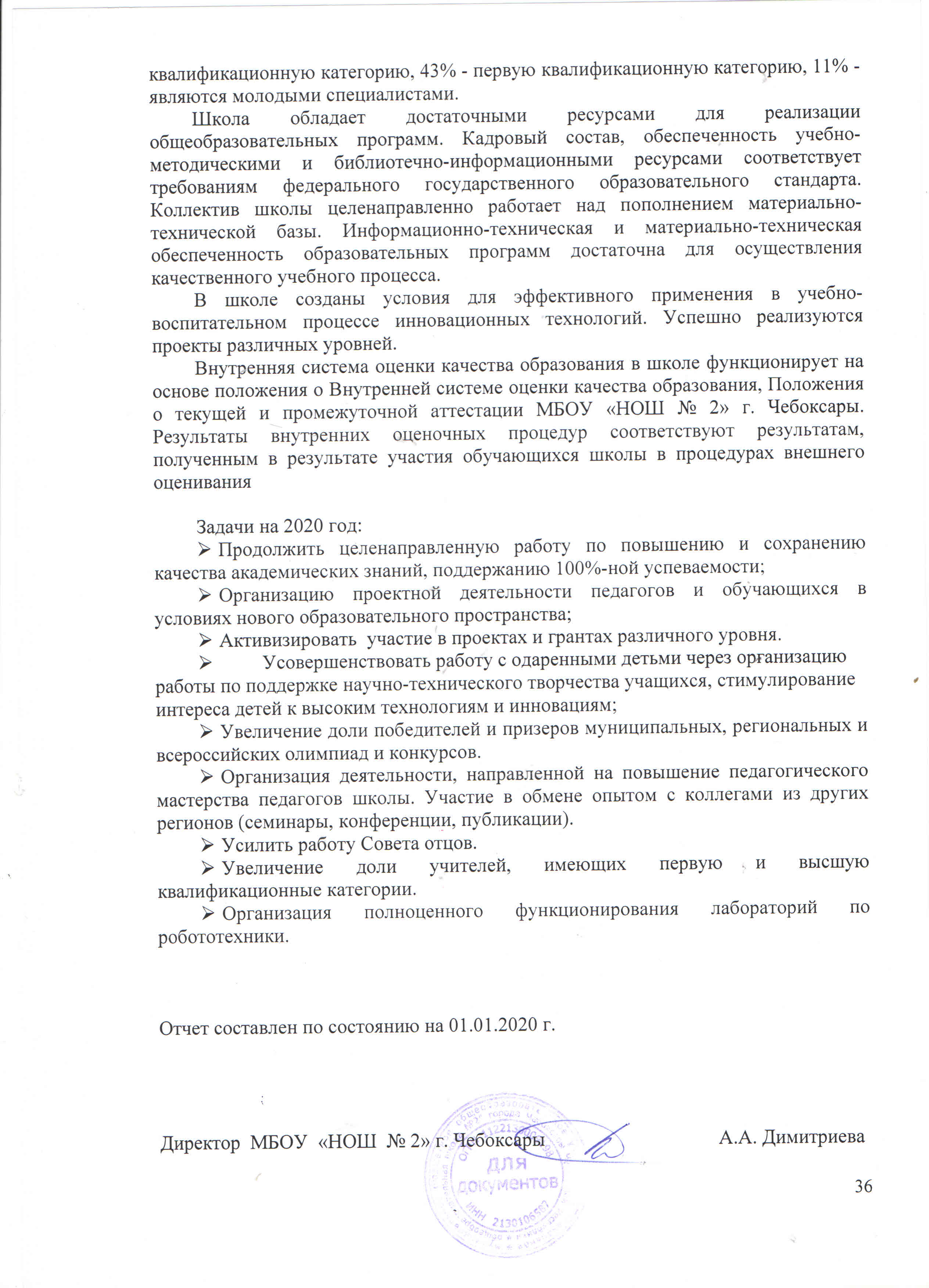 Приложение №1.  показатели деятельности МБОУ «НОШ №2» г. Чебоксары, подлежащей самообследованию(утв. приказом Министерства образования и науки РФ от 10 декабря 2013 г. N 1324)Муниципальное бюджетное общеобразовательное учреждение «Начальная общеобразовательная школа №2» города Чебоксары чувашской РеспубликиОбразовательные  системыКлассыКоличество  классов«Гармония»1И, 1Л, 1П2И, 2Л, 2П3И, 3Л, 3М4Л, 4П, 4Т 12«Перспективная  начальная  школа»4М, 4С2«Начальная инновационная школа»1В, 1Д, 1М, 1Н, 1С, 1Т2В, 2Д, 2М, 2Н, 2С, 2Т3В, 3Д, 3Н, 3П, 3С, 3Т4В, 4И20Уровень проектаНаименование проектов Результативность проектной деятельностиМуждународный уровеньМеждународный проект  «Единый час духовности «Голубь мира»»Охват обучающихся – 267Охват педагогов - 10ВсероссийскийуровеньПроект «Школа новых возможностей»Основные результаты проекта «Школа новых возможностей»:1) Создано новое образовательное пространство, проведена модернизация материально-технической базы школы. Открыто 5 групп конструирования и моделирования по робототехнике (охват – 82 обучающихся), 8 групп по изучению курса «Лего.Развитие речи» (охват – 162 обучающихся),  6 групп - «Лего. Увлекательная математика» (охват – 76 обучающихся).2) Разработана программа дополнительного профессионального образования (повышения квалификации) «Современные образовательные технологии как инструмент формирования профессиональной компетентности учителя начальных классов» на 18 часов (программа одобрена на заседании кафедры профессионального развития педагогических работников (протокол 17/19 от 27.09.2019г.).  По данной программе за 2019 год  повысили квалификацию  100 учителей начальных классов Чувашской Республики.3) Опыт работы школы с навигационными картами обучающихся представлен в рамках XI Международного педагогического форума «Современные технологии обучения: достижения, опыт, практика» в г.Санкт-Петербург. На основе разработанного навигатора для педагогов и технологических карт запущена новая система внутришкольного повышения квалификации на базе созданных технологических студий по освоению современных образовательных технологий.  В 2019 году в школе работали 5 технологических студий по освоению современных образовательных технологий и их внедрение в образовательный процесс и во внеурочную деятельность. Охват – 100% учителей.  Во всероссийском конкурсе «Образовательная организация XXI  века. Лига лидеров – 2019» школа признана в лучшей в номинации «Лидер в создании условий для непрерывного повышения квалификации педагога».  ВсероссийскийуровеньОбщероссийский проект «Школа цифрового века»Охват – 41 сотрудников, приняли участие в 50 вебинарах и видеолекциях по разным темам, 10 педагогов имеют публикации на сайте данного проектаВсероссийскийуровеньВсероссийский конкурс «500 лучших образовательных организаций страны – 2019»Победитель в номинации «Лидер в создании комфортной образовательной среды – 2019»ВсероссийскийуровеньВсероссийский конкурс «Образовательная организация XXI века. Лига лидеров – 2019»Победитель в номинации «Лидер в создании условий для непрерывного повышения квалификации педагога»ВсероссийскийуровеньПроект «Образовательный туризм. Живые уроки»Охват обучающихся – 294 Охват педагогов - 11РеспубликанскийуровеньПроект «Проектирование программы развития образовательной организации в соответствии с ФГОС в условиях билингвальной среды»1) С АНО "Институт проблем образовательной политики "Эврика" были организованы очно-дистанционные курсы повышения квалификации для команды педагогов в количестве 10 человек2) 11 видеофрагментов занятий по английскому языку  были проанализированы  экспертами АНО «Институт образовательных проблем «Эврика».3) Организовано раннее обучение английскому языку с 1 класса в  2019 году – 102 обучающихся.4) Приобретена учебно-методическая литература и  дидактические  материалы.5) В 2019 году открыто 10 групп по изучению английского языка с использованием лабораторного оборудования Наураша, охват – 141 обучающихся. 6) В рамках летнего пришкольного лагеря открыт отряд билингвального направления, охват –22 человека.РеспубликанскийуровеньПроект «Здоровые зубы – здоровые дети – здоровая нация: от детского сада в школу и на всю жизнь»Охват обучающихся – 947Охват педагогов - 34МуниципальныйуровеньВ рамках реализации регионального проекта  «Поддержка семей, имеющих детей»  МБОУ «НОШ № 2» г.Чебоксары является консультационной площадкой для оказания психолого-педагогической, методической и консультативной помощи родителям по вопросам образования и воспитания детейЗа 1 полугодие 2019-2020 учебного года оказано 189 услуг.Уровень проектаНаименование стажировочной  (пилотной) площадкиРезультативность стажировочной  (пилотной) площадки РеспубликанскийуровеньСтажировочная площадка для курсантов БУ ЧР ДПО «Чувашский республиканский институт образования» Минобразования ЧувашииВ рамках сотрудничества разработана авторская программа курсов повышения квалификации по теме «Современные образовательные технологии как инструмент формирования профессиональной компетентности учителя начальных классов» (программа одобрена на заседании кафедры профессионального развития педагогических работников (протокол 17/19 от 27.09.2019г.).  По данной программе за 2019 год  повысили квалификацию  100 учителей начальных классов Чувашской Республики.РеспубликанскийуровеньРегиональная инновационная площадкаОпыт работы в данном направлении был представлен на VII Всероссийской образовательном форуме «Школа будущего», школа награждена в номинации «Лидер в области внедрения инновационных технологийРеспубликанскийуровеньТьюторская стажировочная площадкаВ 2019 году в школе работала тьютор по сопровождению детей с особыми образовательными потребностями. Количество обучающихся со статусом ОВЗ - 7Год201920182017Качество знаний81%80%79,3%Таблица по отметкам по школе в сравнении Таблица по отметкам по школе в сравнении Таблица по отметкам по школе в сравнении Таблица по отметкам по школе в сравнении Таблица по отметкам по школе в сравнении Таблица по отметкам по школе в сравнении Таблица по отметкам по школе в сравнении Таблица по отметкам по школе в сравнении Таблица по отметкам по школе в сравнении Таблица по отметкам по школе в сравнении ООООООООКол-во уч.Распределение групп баллов в %Распределение групп баллов в %Распределение групп баллов в %Распределение групп баллов в %ООООООООКол-во уч.«2»«3»«4»«5»Вся выборкаВся выборкаВся выборкаВся выборка15361444,625,846,922,7Чувашская РеспубликаЧувашская РеспубликаЧувашская Республика135754,224,14724,6город Чебоксарыгород Чебоксары58012,219,948,629,4МБОУ "НОШ №2 " г. Чебоксары"     18607,549,543Таблица по отметкам по школе в сравненииТаблица по отметкам по школе в сравненииТаблица по отметкам по школе в сравненииТаблица по отметкам по школе в сравненииТаблица по отметкам по школе в сравненииТаблица по отметкам по школе в сравненииТаблица по отметкам по школе в сравненииТаблица по отметкам по школе в сравненииТаблица по отметкам по школе в сравненииТаблица по отметкам по школе в сравненииООООООООКол-во уч.Распределение групп баллов в %Распределение групп баллов в %Распределение групп баллов в %Распределение групп баллов в %ООООООООКол-во уч.2345Вся выборкаВся выборкаВся выборкаВся выборка15481892,418,643,535,5Чувашская РеспубликаЧувашская РеспубликаЧувашская Республика136361,515,441,341,9город Чебоксарыгород Чебоксары58450,5110,538,250,9МБОУ "НОШ №2" г. Чебоксары"     18702,720,976,5Таблица по отметкам по школе в сравненииТаблица по отметкам по школе в сравненииТаблица по отметкам по школе в сравненииТаблица по отметкам по школе в сравненииТаблица по отметкам по школе в сравненииТаблица по отметкам по школе в сравненииТаблица по отметкам по школе в сравненииТаблица по отметкам по школе в сравненииТаблица по отметкам по школе в сравненииТаблица по отметкам по школе в сравненииООООООООКол-во уч.Распределение групп баллов в %Распределение групп баллов в %Распределение групп баллов в %Распределение групп баллов в %ООООООООКол-во уч.2345Вся выборкаВся выборкаВся выборкаВся выборка15383350,9420,255,623,3Чувашская РеспубликаЧувашская РеспубликаЧувашская Республика135960,5718,756,723,9город Чебоксарыгород Чебоксары58160,3613,858,327,5МБОУ "НОШ №2" г. Чебоксары"     18603,859,736,6Наименование олимпиады, конкурсаКоличество участниковРезультатРезультатИтого победителей и призеровНаименование олимпиады, конкурсаКоличество участниковпобедители призерыШкольный  уровень  Школьный  уровень  Школьный  уровень  Школьный  уровень  Школьный  уровень  Общероссийская олимпиада школьников «Основы православной культуры»4021618Всероссийская олимпиада школьников по русскому языку462911Всероссийская олимпиада школьников по математике39123Открытая всероссийская интеллектуальная олимпиада  «Наше наследие»25018027207Школьная метапредметная олимпиада9631619Конкурс  исследовательских  работ  и  творческих  проектов младших  школьников  «Я – исследователь»54151227Муниципальный уровень Муниципальный уровень Муниципальный уровень Муниципальный уровень Муниципальный уровень Общероссийская олимпиада школьников «Основы православной культуры»15022Открытая всероссийская 
интеллектуальная олимпиада "Наше наследие"25022XXIV Республиканских интеллектуальных
 игр младших школьников20044Научно-практическая конференция «Планета исследований»4022Конкурс  исследовательских  работ  и  творческих  проектов младших  школьников  «Первые шаги в науку»9257Открытом городском интеллектуальном турнире младших школьников «Игры разума»48022Всероссийская научная студенческая конференция по техническим, гуманитарным и естественным наукам4044Муниципальный метапредметный интеллектуальный конкурс  «Всезнайка»10123Интеллектуальные состязания среди обучающихся 3, 4  классов начальной школы по УМК «Перспективная начальная школа»15066Научно-практическая конференция «Свет познания – осень»1101XXII конференции школьников «Наука. Творчество. Развитие»5033Республиканский уровень Республиканский уровень Республиканский уровень Республиканский уровень Республиканский уровень Конкурс  исследовательских  работ  и  творческих  проектов младших  школьников  «Я – исследователь»12055Научно-практическая конференция «Человек. Гражданин. Ученый»6044Конкурс сочинений "Тебе о праве - право о тебе"1011Межрегиональный фестиваль-конкурс творчества обучающихся и педагогов «Хавхалану»7167Открытая всероссийская 
интеллектуальная олимпиада "Наше наследие"2011XXIV Республиканских интеллектуальных
 игр младших школьников1011Республиканская 
математическая олимпиада «Юные дарования»16101Республиканский фестивал "Искорка дружбы"9189Научно-практическая конференция «Вектор успеха»2631114I республиканский конкурс научно-исследовательских и творческих работ обучающихся «Я – будущий ученый»5112Всероссийский уровень Всероссийский уровень Всероссийский уровень Всероссийский уровень Всероссийский уровень Межпредметная онлайн олимпиада «Дино-олимпиада»107504292Всероссийская олимпиада по окружающему миру Центра дистанционной сертификации учащихся «ФГОСТЕСТ»5116925Всероссийская онлайн-олимпиада Учи.ру по математике «Заврики»28510183184Всероссийская онлайн-олимпиада Учи.ру по английскому языку «Заврики»115582583Открытая российская интернет-олимпиада по английскому языку "Осень, сентябрь 2018, английский язык"4404Открытая российская интернет-олимпиада по русскому языку "Осень, сентябрь 2018, русский язык"4303Открытая российская интернет-олимпиада по математике "Осень, октябрь 2018, математика"1821214Открытая российская интернет-Олимпиада по окружающему миру "Осень, сентябрь 2018, окружающий мир"1551015Всероссийский конкурс
 исследовательских работ «Свет познания-осень 2018»1101Всероссийская метапредметная
 олимпиада по ФГОС «Новые знания»85189Онлайн олимпиада
 "Я люблю математику"11044Конкурс по математике
 «Кенгуру – математика для всех»3325712Всероссийская  олимпиада "Заврики" 
по русскому языку26117850228Всероссийская олимпиада "Заврики"
 по программированию108641680Международный уровеньМеждународный уровеньМеждународный уровеньМеждународный уровеньМеждународный уровеньМеждународная игра конкурс  по русскому языку «Русский медвежонок – языкознание для всех»32691120Международная онлайн-олимпиад по математике для начальной школы «Bricsmath»1677861139V Международный 
блицтурнир по логике «Крестики-нолики»5901414Международный
 конкурс «Лисенок»2591019Международный конкурс-игра "Лев"89077Международный конкурс 
«Инфознайка»97707Международный конкурс-игра
 по русскому языку «Еж»63111526Международная онлайн
 викторина для младших школьников «Робототехника»14044Международный конкурс-игра "Бульдог"45347Итого30488025221324№ п/пКонкурсУровеньКоличество участниковМестоРуководитель1.Конкурс «Вдохновение»республиканский7Победители и призерыВикторова О. А., Самылкина Т. Я.2.Конкурс подделок «Символ года»городской43 местоСамылкина Т. Я., Викторова О. А.3.Творческий конкурс «В гостях у сказки»городской21 местоЛапшина Л. В.4.Конкурс рисунка «Разноцветные капли»всероссийский31 местоВирютина О. Ю.5.Конкурс семейного творчества «Успех ребенка – дело семейное»всероссийский11 местоВирютина О. Ю.6.XVII традиционный турнир «Кубок Кремля» по танцевальному спортуМеждународный13 местоПлотникова Р. Р.7.Вокальный конкурс «Чудесный я и песенка моя»городской11 местоТимофеева С. В.8.Творческий конкурс Центр школьников и дошкольников «Совёнок»:конкурс поделок «Цветочный вернисаж»конкурс «Море, море – мир бездонный»Международный531 место1 место1 место3 место3 место2 место3 место3  местоСамылкина Т. Я., Кузьмина С. З.Харитонова Н. В.9.Литературный конкурс «Рассказы с иллюстрациями» номинация «Мудрость слова»городской1лауреатЯковлева А. Ю.10.Чемпионат по спортивным бальным танцам «Зимняя феерия»Всероссийский11 место латина, 3 место стандартПлотникова Р. Р.11.X городской турнир по спортивным бальным танцам "Basic Master 2017"Муниципальный431 и 2, 3 степениПлотникова  Р. Р., Плотников Е. И.Наименование ОУКоличество обучающихсяЧел/%МБОУ «Лицей  №44» г. Чебоксары41/21МБОУ «Гимназия  №46» г. Чебоксары19/10МБОУ «Гимназия  №5» г. Чебоксары9/5МБОУ «Гимназия №1» г. Чебоксары1/0,5МБОУ «Гимназия  №2» г. Чебоксары1/0,5Кадетские школы г. Чебоксары2/1МБОУ «СОШ №53» г. Чебоксары85/44Другие школы города45/23СпециальностьЧисленностьКвалификационная  категорияКвалификационная  категорияКвалификационная  категорияОбразованиеОбразованиеСпециальностьЧисленностьвысш1нетвысшсредн.-профес.начальные  классы3514147296чувашский  язык111английский  язык2112музыка111изобр. Искусство111Физич. Культура4314педагог-психолог111концертмейстер111педагог-организатор2112педагог доп. Образования2112хореограф111тьютор111Социальный 111педагог-библиотекарь111Итого  педагогических работников54152316477Учебный  годвысшаяперваянет  категорииМолодые специалисты201915 (28%)23 (43%)16 (30%)6 (11%)2019 г.2018 г.2017 г.542647Обеспеченность учащихся учебной литературой (%)100Количество компьютеров, применяемых  в учебном процессе   из них:     количество АРМ (автоматизированное рабочее место)  учителя8339Количество учащихся на 1 компьютер, применяемый в учебном процессе11Наличие медиатеки (есть/нет)естьВозможность пользования сетью Интернет учащимися (да/ нет)ДаДоля учителей, прошедших курсы компьютерной грамотности100%Доля учителей, применяющих ИКТ в учебном процессе100%Кол-во компьютеров, применяемых в управлении9Возможность пользования сетью Интернет педагогическими работниками (да/нет)даНаличие сайта (да/ нет)даСоздание условий для обеспечения учащихся питанием (да/нет)ДаОбеспеченность учащихся медицинским обслуживанием (да/ нет)ДаРезультаты внутреннего мониторинга качества образованияМБОУ «НОШ №2» г. Чебоксары за 2019 учебный годРезультаты внутреннего мониторинга качества образованияМБОУ «НОШ №2» г. Чебоксары за 2019 учебный год№Показатель Значение1Количество / доля неуспевающихКоличество / доля отличниковКоличество / доля обучающихся на «5» и «4»Количество / доля обучающихся, награжденных похвальными листами «За отличные успехи в учении»0 / 0%162 /25%520 / 81%105 /12%2Количество / доля детей-инвалидовКоличесвто / доля обучающихся с ОВЗ1 / 0,1%6 / 0,7%3Количество участников олимпиад и конкурсов различного уровняКоличество / доля победителей / призеров олимпиад и конкурсов различного уровня3048 1324 / 43%4Доля родителей, удовлетворенных качеством образовательных результатовКоличество обоснованных жалоб97%05Количество / доля обучающихся, посещающих группу продленного дняКоличество / доля обучающихся, посещающих учебные лаборатории «Академия чудес»Количество / доля обучающихся, посещающих кружки и спортивные секции928 / 98%767 / 81%925 / 98%6Количество случаев травматизма среди обучающихсяКоличество случаев травматизма среди сотрудников107Охват горячим питаниемДоля родителей, удовлетворенных качеством организации горячего питания100%95%8Количество / доля педагогических работников, имеющих высшую квалификационную категорию Количество / доля педагогических работников, имеющих первую квалификационную категориюСредний возраст педагогических работниковКоличество / доля педагогических работников, прошедших курсы повышения квалификации15 /28%23 / 43%4254 / 100%N п/пПоказателиЕдиница измерения1.Образовательная деятельность1.1Общая численность учащихся947 человек1.2Численность учащихся по образовательной программе начального общего образования947 человек1.3Численность учащихся по образовательной программе основного общего образования-1.4Численность учащихся по образовательной программе среднего общего образования-1.5Численность/удельный вес численности учащихся, успевающих на "4" и "5" по результатам промежуточной аттестации, в общей численности учащихся520/81человек/%1.6Средний балл государственной итоговой аттестации выпускников 9 класса по русскому языку-1.7Средний балл государственной итоговой аттестации выпускников 9 класса по математике-1.8Средний балл единого государственного экзамена выпускников 11 класса по русскому языку-1.9Средний балл единого государственного экзамена выпускников 11 класса по математике-1.10Численность/удельный вес численности выпускников 9 класса, получивших неудовлетворительные результаты на государственной итоговой аттестации по русскому языку, в общей численности выпускников 9 класса-1.11Численность/удельный вес численности выпускников 9 класса, получивших неудовлетворительные результаты на государственной итоговой аттестации по математике, в общей численности выпускников 9 класса-1.12Численность/удельный вес численности выпускников 11 класса, получивших результаты ниже установленного минимального количества баллов единого государственного экзамена по русскому языку, в общей численности выпускников 11 класса-1.13Численность/удельный вес численности выпускников 11 класса, получивших результаты ниже установленного минимального количества баллов единого государственного экзамена по математике, в общей численности выпускников 11 класса-1.14Численность/удельный вес численности выпускников 9 класса, не получивших аттестаты об основном общем образовании, в общей численности выпускников 9 класса-1.15Численность/удельный вес численности выпускников 11 класса, не получивших аттестаты о среднем общем образовании, в общей численности выпускников 11 класса-1.16Численность/удельный вес численности выпускников 9 класса, получивших аттестаты об основном общем образовании с отличием, в общей численности выпускников 9 класса-1.17Численность/удельный вес численности выпускников 11 класса, получивших аттестаты о среднем общем образовании с отличием, в общей численности выпускников 11 класса-1.18Численность/удельный вес численности учащихся, принявших участие в различных олимпиадах, смотрах, конкурсах, в общей численности учащихся3048участий/%1.19Численность/удельный вес численности учащихся-победителей и призеров олимпиад, смотров, конкурсов, в общей численности учащихся, в том числе:1324/человек/%1.19.1Регионального уровня45/5человек/%1.19.2Федерального уровня754/ 79человек/%1.19.3Международного уровня243/26человек/%1.20Численность/удельный вес численности учащихся, получающих образование с углубленным изучением отдельных учебных предметов, в общей численности учащихся-1.21Численность/удельный вес численности учащихся, получающих образование в рамках профильного обучения, в общей численности учащихся-1.22Численность/удельный вес численности обучающихся с применением дистанционных образовательных технологий, электронного обучения, в общей численности учащихся-1.23Численность/удельный вес численности учащихся в рамках сетевой формы реализации образовательных программ, в общей численности учащихся-1.24Общая численность педагогических работников, в том числе:54 человек1.25Численность/удельный вес численности педагогических работников, имеющих высшее образование, в общей численности педагогических работников47/87человек/%1.26Численность/удельный вес численности педагогических работников, имеющих высшее образование педагогической направленности (профиля), в общей численности педагогических работников45/83человек/%1.27Численность/удельный вес численности педагогических работников, имеющих среднее профессиональное образование, в общей численности педагогических работников7/13человек/%1.28Численность/удельный вес численности педагогических работников, имеющих среднее профессиональное образование педагогической направленности (профиля), в общей численности педагогических работников7/13человек/%1.29Численность/удельный вес численности педагогических работников, которым по результатам аттестации присвоена квалификационная категория в общей численности педагогических работников, в том числе:38/71человек/%1.29.1Высшая15/ 28человек/%1.29.2Первая23/43человек/%1.30Численность/удельный вес численности педагогических работников в общей численности педагогических работников, педагогический стаж работы которых составляет:1.30.1До 5 лет9/17человек/%1.30.2Свыше 30 лет12/22человек/%1.31Численность/удельный вес численности педагогических работников в общей численности педагогических работников в возрасте до 30 лет13/24человек/%1.32Численность/удельный вес численности педагогических работников в общей численности педагогических работников в возрасте от 55 лет9/17человек/%1.33Численность/удельный вес численности педагогических и административно-хозяйственных работников, прошедших за последние 5 лет повышение квалификации/профессиональную переподготовку по профилю педагогической деятельности или иной осуществляемой в образовательной организации деятельности, в общей численности педагогических и административно-хозяйственных работников58/78человек/%1.34Численность/удельный вес численности педагогических и административно-хозяйственных работников, прошедших повышение квалификации по применению в образовательном процессе федеральных государственных образовательных стандартов в общей численности педагогических и административно-хозяйственных работников58/78человек/%2.Инфраструктура2.1Количество компьютеров в расчете на одного учащегося0,08единиц2.2Количество экземпляров учебной и учебно-методической литературы из общего количества единиц хранения библиотечного фонда, состоящих на учете, в расчете на одного учащегося18,3 единиц2.3Наличие в образовательной организации системы электронного документооборотада2.4Наличие читального зала библиотеки, в том числе:да2.4.1С обеспечением возможности работы на стационарных компьютерах или использования переносных компьютеровДа2.4.2С медиатекойда2.4.3Оснащенного средствами сканирования и распознавания текстовда2.4.4С выходом в Интернет с компьютеров, расположенных в помещении библиотекида2.4.5С контролируемой распечаткой бумажных материаловда2.5Численность/удельный вес численности учащихся, которым обеспечена возможность пользоваться широкополосным Интернетом (не менее 2 Мб/с), в общей численности учащихся947/100человек/%2.6Общая площадь помещений, в которых осуществляется образовательная деятельность, в расчете на одного учащегося2,5 кв.м